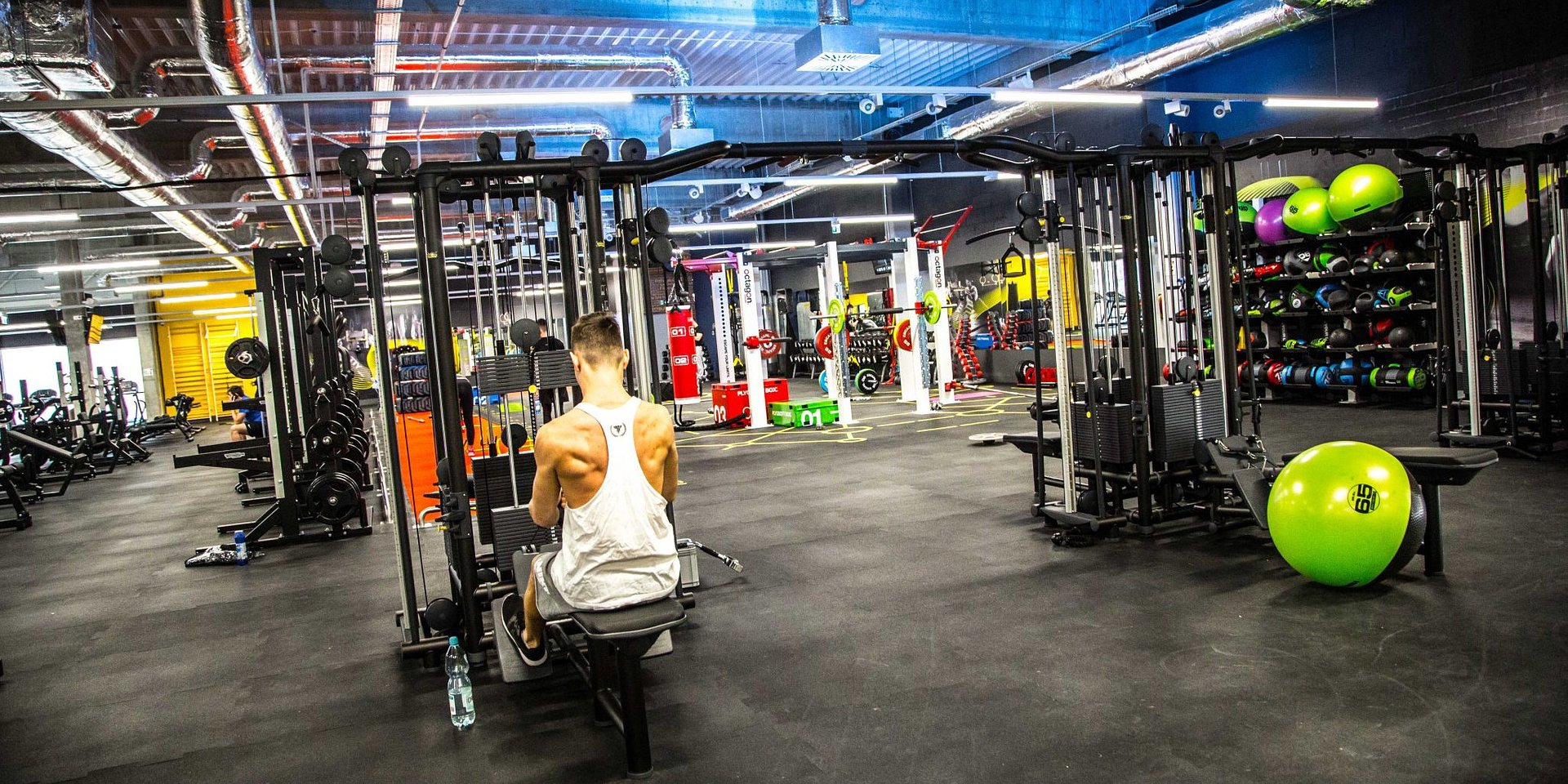 Medicover wzmacnia swoją pozycję w branży fitness i inwestuje w kolejne kluby sportoweMedicover konsekwentnie kontynuuje rozwój biznesu w obszarze sportu i rekreacji i zostaje większościowym właścicielem ogólnopolskiej sieci klubów fitness – Just GYM. We wrześniu sportowe portfolio Medicover powiększyło się o 22 nowoczesne kluby zlokalizowane w największych miastach Polski, m.in. w Łodzi, Warszawie, Krakowie, Poznaniu i we Wrocławiu. Dotychczasowy portfel siłowni Medicover to ponad 30 klubów fitness działających pod markami Holmes Place, Well Fitness (dawniej Fitness World Polska) i Calypso Fitness Club. Z początkiem września 2021 roku Medicover, który od 26 lat świadczy kompleksowe usługi w zakresie zdrowia i wellbeingu, stał się większościowym udziałowcem ogólnopolskiej sieci klubów fitness – Just GYM. Sieć obejmuje 24 placówki (w tym dwa kluby będące w budowie), zlokalizowane na terenie całego kraju, w tym m.in.: w Łodzi, Warszawie, Krakowie, Poznaniu, Katowicach i we Wrocławiu. Just GYM oferuje przez 24 godziny na dobę możliwość przeprowadzenia treningu oraz uczestnictwo w zajęciach grupowych. Klubowicze uzyskują dostęp do nowoczesnego sprzętu w ramach m.in. stref cardio, treningu funkcjonalnego, wolnych ciężarów czy sportów walki.Włączenie Just GYM do portfolio Medicover to kolejna inwestycja firmy w obszarze sportu i rekreacji od momentu przejęcia operatora pakietów sportowych OK System – dziś znanego pod marką Medicover Sport.W planach jest dalszy rozwój oferty sportowej.Konsekwentnie zwiększamy swoje udziały w rynku nowoczesnych klubów sportowych w Polsce, ponieważ wiemy, że konsumenci czy pacjenci są coraz bardziej wymagający. Oczekują holistycznego podejścia do zdrowia. Dziś zdrowie to nie tylko leczenie chorób, lecz także skuteczna profilaktyka – również na drodze aktywności fizycznej i dbałości o ogólny dobrostan
–mówi Artur Białkowski, Dyrektor Zarządzający, Pion Usług Biznesowych, Medicover sp. z o.o.
Inwestowanie w wiodące, świetnie wyposażone, skupiające duże społeczności kluby fitness to dla nas okazja do wymiany know-how i tworzenia nowej jakości na rynku. Tą jakością jest zintegrowana oferta z zakresu opieki zdrowotnej i wellbeingu, w której aktywność sportową widzimy jako kluczowy element podejścia do zdrowia
– dodaje.
Dla sieci klubów Just GYM to także szansa na dalszy rozwój i synergię ze znaną marką.Intencją działalności Just GYM było od zawsze dążenie do poprawy zdrowia i samopoczucia naszych klubowiczów. Teraz jesteśmy przekonani, że z biznesowym partnerem, takim jak Medicover, będziemy w stanie jeszcze lepiej zadbać o tych, dla których sport i aktywność fizyczna są nieodłączną częścią stylu życia. Widzimy też duży potencjał i dalszy rozwój naszej marki we współpracy z Medicover
– komentuje Paweł Ciszek, założyciel i prezes zarządu Just GYM sp. z o.o.
Medicover planuje dalszy rozwój własnej sieci klubów sportowych, jak i poszerzanie bazy obiektów, w których można realizować pakiety Medicover Sport.Obecnie Medicover Sport pozwala na dostęp do ok. 4,5 tysiąca partnerskich obiektów sportowych i rekreacyjnych, m.in.: klubów sportowych, siłowni, basenów, ośrodków przystosowanych do trenowania wielu dyscyplin sportu i organizacji zajęć, np. jogi czy zumby, kręgielni, torów gokartowych, sal bilardowych.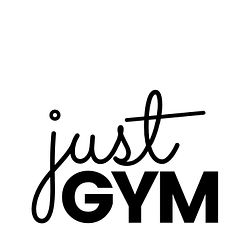 Just GYM - Logotyp.pngDownload